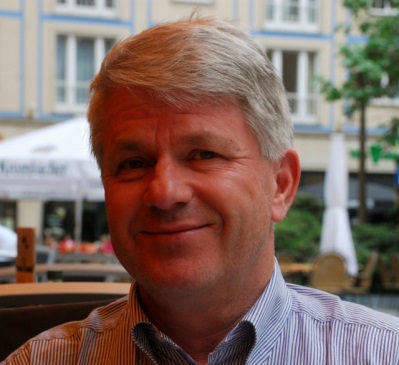 Jim – in briefSenior Executive with experience and an accomplishment record within marketing and sales, operations, R&D and the financial management of emerging start-ups to medium+ sized service and technology related businesses. Understands the implications of creating a monthly recurring revenue business. Knows virtual collaboration, software as a service, cloud applications, customer service centers, telecom/cellular, software development, corporate IT and certain areas of industrial products.I can add value in the intersection between technology/innovation and how to apply it to the market needs and opportunities. Recognize the need for correct positioning and an efficient sales operation..Current activity  Since moving back to Sweden late 2011 from living in France for 4 years and then USA for 8 years I have returned to governing myself and with some various activities:Investing in start-ups and small-cap operations. Seed investments up to first round levels. Nordics, USA and France. So far mostly SaaS/cloud type applications but also manufacturing, life-science and pure niche activities. Various degrees of personal involvement. Correlated current or recently held board positions at www.bimeanalytics.com, www.bokadirekt.se, www.24sevenoffice.com, www.cellcomb.com, Investor and advisor in medtech companies: Lobsor Pharmaceuticals,  www.bonvisi.com Independent board positions. At present www.medhelp.seReal estate investments and other business in USA Metro Washington DC area.External assignments. Examples: Representing a Japanese innovation company to find partners in Europe. Mentoring new product development at a Gothenburg tech company (www.icomera.com) Investigating and introducing small business apps to the leadership of American Express OPEN in NY. Prior Professional ExperienceGenesys S.A. Genesys Conferencing Montpellier France  Vienna VA USA 	1999 - 2009Chief Operating Officer  President. 260MUSD, 44 MUSD Ebitda. Until 2008 Listed on Euronext Paris and Nasdaq NYFrom a regional EU activity to a global leading player in voice, video, data and web conferencingSurvived the 2001 telecom market plunge. The leadership team managed a turnaround with a new focus backed by proprietary technologyGenesys acquired, streamlined and integrated more than 20 companies globallyNamed by industry analysts the most innovative and best managed supplierServed 200 of the global Fortune 500 enterprises with our secure SaaS platformGenesys was acquired 2008 in a hostile takeover by West Corp, Omaha. Hence I decided to release my “change of control” clause in the contract.Scanmarket AB Stockholm	1990 - 1999Own activity. Business consultant and partner in “startups”	Services to companies predominantly in the crossroad of technology and “gotomarket”. Ericsson, Nokia Mobile phones, Telia, Genesys, ABB, HiQ International and several less known corporationsIndependently - or as a part of an international network - creating profitable deals and technology transfers. Mostly Sweden vs. Japan/Asia. Software, telecom and niche technologies. Ericsson, Electrolux, Japan Steel Works, Jardine Matheson and moreStart-ups: Partner, support system designer and product manager Kalix Tele24. Sweden’s first major “outsourced” switchboard service. Partner in NetExpress24, an early internet and web design shop (that failed…). Incubator, 50% partner and system/concept developer of Xzakt Kundrelation. A successful customer service provider with – even still - outstanding profitability.Comvik – Fria telenätet Stockholm (now Tele2 mobile)	1985 -1989President. Sweden’s first independent mobile network. A 450Mhz “home built” system commenced on the initiative of Kinnevik visionary owner Jan Stenbeck. Virtually a monopoly-breaking “pirate” company. With no prospect for growth and profitability under the current circumstances, the focus was altered to position the company to be granted a formal GSM license by the government. A permit would enable Comvik to compete on better terms with the state controlled “Televerket”Did a 180 degree turn of operations, terminals, network services, the pricing and positioningLaunched a  “David vs. Goliath” approach backed by an aggressive and startling marketing (got sued)Was awarded “Service company of the year” by Dagens Industri (Sweden’s leading business paper) A GSM license was finally granted in 1989 thereafter the current 450 business went into “save” modeSuzuki Motor / KGK Stockholm 	1978 - 1985Salesrep  Product and Marketing Manager	Established dealer networks all over Sweden from almost scratchResponsible for factory relations, purchase mix, pricing, marketing and eventually the full P/LBecame Suzuki’s best distributor globally measured by monetary market shareNo1 in Sweden on Motorcycles. Number 3 in outboards. No 1 in mopeds.Education and other credentialsBusiness Economy curriculum at Gothenburg University (Karlstad branch).  Business and legal science. Marketing, distribution and statisticsNumerous courses, seminars and gatherings covering management/leadership, project management, business and finance planning and technologyRegular contributor as key-note a/o speaker at major telecom, collaboration and saas events globallyPrivateBorn 1953 in Karlstad. Married to Madeleine Richter.  Son John born 1994. Residing outside Stockholm. ReferencesHappy to provide after discussions